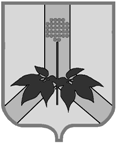 АДМИНИСТРАЦИЯ ДАЛЬНЕРЕЧЕНСКОГО МУНИЦИПАЛЬНОГО РАЙОНАПРОЕКТ ПОСТАНОВЛЕНИЯ            года                        г. Дальнереченск                                       №   -паО внесении дополнений в Положение об осуществлении органами местного самоуправления функций и полномочий учредителя бюджетного учреждения Дальнереченского муниципального района, утвержденное постановлением администрации Дальнереченского муниципального района от 04.07.2011 г. № 325-па В соответствии с Бюджетным кодексом Российской Федерации, Положением о бюджетном устройстве, бюджетном процессе и межбюджетных отношениях вДальнереченском муниципальном районе, руководствуясь Уставом Дальнереченского муниципального района, администрация Дальнереченского муниципального района ПОСТАНОВЛЯЕТ:Дополнить Положение об осуществлении органами местного самоуправления функций и полномочий учредителя бюджетного учреждения Дальнереченского муниципального района, утвержденное постановлением администрации Дальнереченского муниципального района от 04.07.2011 г. № 325-па(в редакции постановления администрации Дальнереченского муниципального района от 15.12.2011 г. № 705-па)пунктом 6 следующего содержания:«6. Исполнение полномочий по определению порядка составления и утверждения отчета о результатах деятельности муниципального образовательного бюджетного учреждения и об использовании закрепленного за ним муниципального имущества в соответствии с общими требованиями, установленными Министерством финансов Российской Федерации, возложить на муниципальное казенное учреждение «Управление народного образования» Дальнереченского муниципального района Приморского края.»Контроль за исполнением настоящего постановления оставляю за собой. Настоящее постановление вступает в силу со дня его обнародования. Глава Дальнереченского муниципального района               В.С.Дернов